Checklist for Therapeutic Use Exemption (TUE) Application: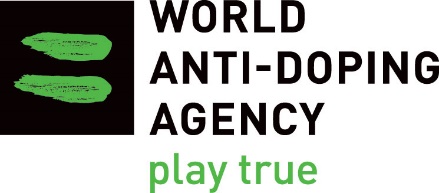 Renal TransplantationProhibited Substances: Systemic glucocorticoids, EPO, diuretics, beta-blockers, hypoxia-inducible factor (HIF), proyl-hydroxylase inhibitors
This Checklist is to guide the athlete and their physician on the requirements for a TUE application that will allow the TUE Committee to assess whether the relevant ISTUE Criteria are met. Please note that the completed TUE application form alone is not sufficient; supporting documents MUST be provided. A completed application and checklist DO NOT guarantee the granting of a TUE. Conversely, in some situations a legitimate application may not include every element on the checklist.
TUE Application form must include:TUE Application form must include:All sections completed in legible handwritingAll information submitted in [language]A signature from the applying physician The Athlete’s signatureMedical report should include details of:Medical report should include details of:Medical history: age at onset of symptoms, symptoms, diagnostic workup by treating physicianHistory of declining renal function and associated evidence that criteria for renal transplantation have been met from or signed by nephrologist/renal physician. This may come from the family physician if endorsed by a nephrologistSurgical report of the transplantation signed by surgeonIn case of graft impairment/dysfunction, evidence thereof from or signed by nephrologist/renal physicianIn case of cardiovascular complications: evidence of arterial hypertension or ischemic heart disease with therapeutic rationale for beta-blocker by treating physician/cardiologistSubstance(s) prescribed (systemic glucocorticoids, EPO, diuretics, beta-blockers, Hypoxia-inducible factor (HIF) proyl-hydroxylase inhibitors are all prohibited) including dosage, frequency, administration route for every substanceDiagnostic test results should include copies of:Diagnostic test results should include copies of:Laboratory tests documenting decline in renal function prior to transplantation; blood results testifying to anemia in case of EPO treatmentBlood pressure readings; ECG, coronary CT, echocardiography, coronary angiography etc. as applicable in case of diuretic or beta-blocker treatmentAdditional information includedAdditional information includedAs per ADO